Utah’s Online Library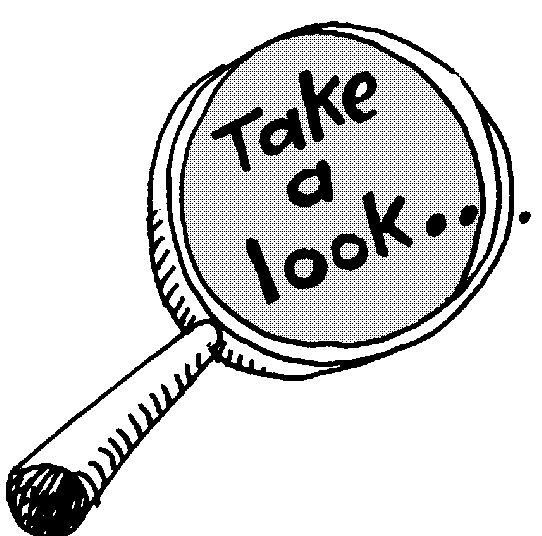 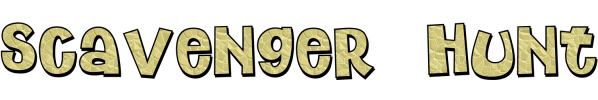 Utah’s Online Library is virtual library designed to aid students in locating reliable, timely, and accurate information.  Practice your research skills and learn more about this valuable tool as you explore Utah’s Online Library in a cyber scavenger hunt!Find Utah’s Online Library at http://onlinelibrary.uen.org/. It is also linked from your school’s library website.  If you are experiencing this scavenger hunt at school, Utah’s Online Library will be readily available when you go directly to its website.  If you are working at home, you will need to have a username and password; ask your school librarian or classroom teacher for this information. Awesome Utah’s Online Library Fact:  At the bottom of most of the articles or encyclopedic entries in Utah’s Online Library, there is information about how to cite that particular source for use in your Bibliography or Works Cited document.Scavenger Hunt Objective:
Student researchers will explore Utah’s Online Library to locate valuable core-related information.  Students will experience the breadth of resources available through Utah’s Online Library.1. Using Utah’s Online Library’s World Book Online, look for information about keyword: sharks. Use the Student Edition of World Book.  Notice that there are articles about many different kinds of sharks.  Choose one of the types of shark and write 2 interesting facts about it.
Fact #1 ______________________________________________________________ ________________________________________________________________________________________________________________________________________
Fact #2 ______________________________________________________________ ________________________________________________________________________________________________________________________________________
Bonus Question:  How many types of sharks have scientists classified?  ____________________
Bonus Question:  What shark is the largest type of shark? _________________  About how big is this shark? ______________________________________________________________________2. Using the Gale Research in Context Grades 6-8 database, do a search for information about Helen Keller. Helen Keller was a writer and activist for the rights of women and individuals with disabilities.  After a brief illness when she was a baby, she lost her sight and her hearing.  She eventually learned to finger-spell words in order to communicate.  She wrote many books, travelled the world, and was a tireless advocate for individuals who had disabilities.
*About how many magazine articles did you locate about Helen Keller? ____________________*About how many news articles did you locate? ________________________________________*About how many biographies of Helen Keller did you find? _______________________________
HINT: After entering a keyword search term you can see the number and type of information that you found.
Notice that there are additional valuable resources about Helen Keller including videos, audio files, and images.3. Utah’s Online Library has information about each county in Utah.  Use the Counties of Utah database to answer these Utah questions.
Daggett County
* What is the main landmark in this very small county? __________________________________
* What is unique about the Uintah Mountains that are a prominent feature of this county?

_______________________________________________________________________________
* What did early settlers of Daggett County think could be found in the Uintah Mountains?

______________________________________________________________________________
Sevier County
* Big Rock Candy Mountain is a well-known geographic feature of Sevier County. Apparently, it is not really made of candy.  What is it really composed of? 
_______________________________________________________________________________4. CultureGrams is a fun, informative, and valuable database in Utah’s Online Library.  It consists of the States Edition, the World Edition, the Kids Edition, and the Provinces Edition. Using the States Edition, locate fascinating facts about the United States.Kansas

* What is the state song of Kansas? (You may be surprised that you already know the words to this tune.) 

_______________________________________________________________________________
* What are some of the Native American tribes who originally lived in the area that is now Kansas?
_______________________________________________________________________________
Pennsylvania
* List 2 famous people who were born in Pennsylvania. __________________________________

_______________________________________________________________________________Montana
* What is unique in Montana about the elk, deer, and antelope population? ___________________

______________________________________________________________________________* In terms of size of U.S. states, where does Montana rank? _______________________________
5. Soundzabound is a musical database and is located on the main Utah’s Online Library page. It contains thousands of copyright-friendly musical pieces that can be used for student projects.* The music is organized into Volumes.  Each volume contains different categories of music. List 3 of the categories that interest you or that you might use in a school project.
(1)  __________________________
(2) __________________________
(3) __________________________
6. Gale Kids InfoBits K-6 has many resources that are geared expressly to K-6 students.  Do a search for information about Jupiter.  You will see information about Jupiter in magazine articles, news articles, pictures and books.  HINT: To find the answers to the questions, look for a book called Astronomy with a copyright of 2015 that has a section about Jupiter. 
* What 2 gasses is Jupiter mostly composed of? ________________________________________* How much larger is Jupiter’s diameter than the Earth’s? _________________________________* How many moons does Jupiter have? _______________________________________________
7. Digital Science Online has many short science videos.  Locate a 1-minute video about weathering.  
HINT: From Digital Science Online, choose Earth under the Subject area from the menu on the left.  Then choose Elementary in the Grade level section.  Choose The Rock Cycle from the menu on the right.  Toward the top of the page, you will see a listing of various subtopics that are part of the rock cycle information.  Choose the subtopic of weathering, and a brief video will play.* What specific forces of weathering cause rocks on the beach to become rounded and smooth?  ______________________________________________________________________________________________________________________________________________________________
* List 3 agents of weathering ________________________________________________________
8.  The EBSCO resource is a collection of many different research databases developed for elementary, middle and high school students.Click on EBSCO Elementary Schools from the main Utah’s Online Library page and then choose Explora Elementary which is a collection of magazine and encyclopedic articles for K-8 students. * Looking at the Explora Elementary home page, identify three topics you could learn more about.  
(1)  __________________________
(2) __________________________
(3) __________________________ 
* Enter a keyword search for Tigers.  About how many results did you get?  _________________
* Use the Refine Results options on the left and filter by Source Type by placing a check in the box next to Magazines. This will narrow your result list to include only magazine articles about tigers. About how many results do you get? _________ 
* Use the Relevance dropdown and select Date Oldest and then write down the following information about one of the oldest article:  (1) Title of Article: _____________________________________________________________ 
(2) Author’s Name: _____________________________________________________________ (3) Source / Magazine name: ______________________________________________________ 
(4) Date Published: _____________________________________________________________9. PRACTICE YOUR UTAH’S ONLINE LIBRARY SKILLS:  Use any of the resources that are part of Utah’s Online Library to answer these questions:* The country of Vanuatu is an archipelago in the South Pacific.  Explain what an archipelago is.  

_______________________________________________________________________________

_______________________________________________________________________________
*How many islands make up the country of Vanuatu? ___________________________________
* What is unique about the languages of Vanuatu? ______________________________________
10. PRACTICE YOUR UTAH’S ONLINE LIBRARY SKILLS: Use any of the resources that are part of Utah’s Online Library to answer these questions:
The new United States nation had just concluded the American Revolution in 1783 and was putting down roots as a new country.  The construction of the White House began in 1792. In 1800, John Adams was the first president to live in the White House.  Thomas Jefferson greatly added to the beauty of the White House.  Then came the War of 1812.  
* Who was the United States fighting in this war? ________________________________________
* What happened to the White House during this war? ____________________________________ 
* Who was the president of the U.S. when this White House mishap occurred? ________________